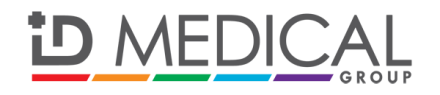 PRESS RELEASEFor immediate release: 21 July 2014ID Medical to support NHS Trusts with locum doctor staffing solutions ID Medical’s prominence within the industry and capacity to streamline NHS recruitment processes whilst making significant annual cost savings on medical locum spend has been recognised once again as it secures placement on the Crown Commercial Service (CCS) Lot 2 Framework to supply locum doctors (including locum GPs) to NHS Trusts across the North of England. ID Medical has most recently gained a reputable Tier 1 framework place to support the North of England Commercial Procurement Collaborative (NOE CPC) until July 2017, as a result of achieving a superior score of 96/100 in the tendering process. Lot 2 of the Framework Agreement covers all NHS Trust requirements from ad-hoc shift requests through to full managed service provision. ID Medical has the potential to supply locum hospital doctors across all grades and specialties to all NOE CPC member Trusts.Deenu Patel, managing director of ID Medical comments, “We are delighted to announce our placement on the framework as one of eight Tier 1 providers to support the North of England Commercial Procurement Collaborative. As always, we will ensure quality candidates who meet the NHS employment check standards are supplied to NOE CPC member Trusts for continuity of patient care. Providing a further level of assurance, ID Medical has its own in-house Revalidation Support Team who carries out the revalidation of all locum doctors.“This appointment gives our doctors potential access to work in a number of well-respected and reputable Trusts in the North of England and even those across East Anglia, the Midlands and Wiltshire. The opportunities presented are vast.“For us, this is not just ‘another contract win’, we see it as an additional partnership that we have successfully formed to help NHS Trusts meet their enduring staffing challenges. As the leading multi-discipline healthcare recruiter, ID Medical is confident in its deliverables, having already supplied over 3 million hours to the NHS in the past year,” he added.For more information about the framework please visit www.noecpc.nhs.uk/contract/non-medical/medical-locums-lot-2-agency-and-master-vendor. ENDSAbout North of England Commercial Procurement Collaborative North of England Commercial Procurement Collaborative (NOE CPC) is one of the leading players in collaborative procurement within the NHS in England, and is wholly NHS owned. Since its establishment in 2007, a range of procurement and commercial services have been developed to support its customers. 

NOE CPC works with its customers both collectively and individually to build an understanding of what they and their patients need. They use their expertise to deliver procurement contract and framework solutions that drive down costs and provide better customer and patient experiences. A full list of our member trusts can be found at www.noecpc.nhs.uk/our-current-customersAbout ID MedicalAward-winning, multi-discipline healthcare recruiter ID Medical was formed in 2002 and is a superior quality supplier of locum doctors, nurses, allied health professionals and clerical staff, holding preferred supplier contracts with over 90% of NHS hospitals and private medical sector organisations. From its headquarters in Milton Keynes as well as its Central London office, ID Medical provides practical, cost-effective and innovative workforce solutions, supplying over 3 million hours to the NHS per annum. Within each of its professional divisions, ID Medical has dedicated client and candidate teams covering the multitude of medical specialties and roles to ensure every valued customer receives its premier level service, ultimately ensuring patients are always put first.   ID Medical wholly embraces the 6 key values and behaviours of the NHS - Care, Compassion, Courage, Communication, Commitment and Competence which represent care at its very best, and promotes these across its multi-discipline candidate staffing groups.Since its foundation, the company has earned itself industry-wide accreditation and success with an amounting collection of accolades. These include the Recruiter FAST 50, Investec Hot 100, Recruitment International Top 250 and The Sunday Times Virgin Fast Track 100. Most notably, through an abiding focus on employee satisfaction, ID Medical was crowned Recruitment International’s ‘Best Recruitment Company to Work for 2013’ and made its debut in The Sunday Times Best Companies to Work for 2014 at list position 33.For more information please visit our website at www.id-medical.com, view our Facebook page or follow us on Twitter @IDMedical.You can also contact ID Medical’s head of marketing Caryn Cooper direct on:Caryn Cooperhead of marketing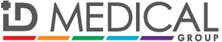 ID MEDICAL - ID House - 1 Mill Square - Wolverton Mill South - Milton Keynes - MK12 5ZD
t: +44 (0) 1908 555 498   f: +44 (0)1908 552 825w: id-medical.com       e: caryn.cooper@id-medical.com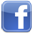 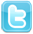 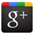 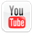 